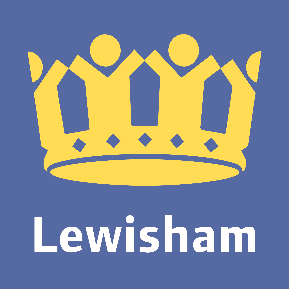 Corporate Complaints, Comments,& Compliments PolicyLondon Borough of LewishamVersion 1.4 – November 2023Owner: Director of Resident and Business ServicesReview Date: February 2024Version Control TableIntroductionLewisham Council welcomes customer feedback about its services and staff, and we have a process for service users to give that feedback.We will ensure that everyone is treated fairly and consistently when they give feedback, and we will take into account equality and diversity issues.We will also ensure that any customer’s concerns are taken seriously, and that they receive a timely and detailed response.All complaints will be recorded on the Council’s complaints management system to help us monitor our performance; to learn lessons for the future; and to inform and shape service delivery.Our visionTo put our customers at the heart of complaints management and to use complaints as a learning opportunity to improve servicesEqual access for allThe London Borough of Lewisham is a diverse community made up of many different groups and individuals. We value and celebrate that diversity, and we believe it is essential that everyone has easy access to our complaints process.We will adapt this policy to meet an individual’s needs where a request for reasonable adjustments is made.Our definition of a complaint An expression of dissatisfaction, however made, about the standard of service, actions or lack of action by Lewisham Council, its own staff, or those acting on its behalf, affecting an individual resident or group of residents.What is a complaint?Examples of complaints include:We have made a mistake or we have done something wrongWe have promised to do something but failed to do soWe have acted unprofessionally (this includes staff and contractors)We have failed or delayed in carrying out a serviceChasers on a service request, such as a missed appointment, can often be resolved ‘there and then’ with an apology and the provision of another appointment, and may not need to enter the complaints system. However, if further enquiries are needed to resolve the matter, or if the resident requests it, we will log the issue as a complaint.What is not a complaint?We would not treat the following as a complaint and we would not consider them under our complaints process:The first request for a service or where we have been given insufficient time to deliver that service according to our service standardsA general request for information or a serviceAn explanation of, or challenge to, a Council policy or procedure; although we can look at how that policy or procedure has been appliedAny matter that can be appealed to an outside body, so for example, the Housing Benefit Tribunal, the Planning Inspectorate and the Parking Adjudicators.A challenge to a Council decision, although we can look at how that decision was reachedA complaint about another resident, as part of a neighbour dispute for exampleWhere legal proceedings have started, with details of the claim having been filed at court. However, if a solicitor is acting as an advocate for a customer, this will be logged as a complaint and it will be dealt with in the usual wayInsurance claimsMatters that have previously been considered under this policy.This is not an exhaustive list, but the Council can only deal with complaints about the services that it and its contractors and partners provide. If we decide not to accept a complaint, we will write to you and explain why, and provide details of the appropriate ombudsman so you can challenge our decision.When can a complaint be made?A complaint should be made as soon as possible after the customer thinks that something has gone wrong, as this gives us the best chance to find out what happened. The more time passes, the harder it is to recollect the exact events; officers who were involved might have left the Council; and on occasions records might not be available.For these reasons, the Council will normally only investigate a complaint about things that have happened within the last 12 months unless they were previously brought to its attention. There will be exceptions to this, such as when something might have prevented the customer from reporting the complaint earlier, or the complaint concerns ongoing safeguarding or health and safety issues.Our complaints processThe Council has three stages to its complaints process. Where a customer is formally complaining about an issue for the first time, their complaint will normally be investigated at stage 1 of our procedure. We will let you know if we are going to deal with your complaint in a different way. A complaint can be made in person at a Council office, over the phone, or in written correspondence via email or letter.At each stage the complaint will be investigated by a different person.Our complaint acknowledgement will contain the Council’s contact details in case the customer wants to speak to someone about their complaint.TimescalesIf a complaint is complex, it may take a longer time to reply at any of the three stages. The officer carrying out the investigation will let the customer know of any delay and propose a new date for reply. If an extension is required this should be agreed by both parties. Where agreement cannot be reached, the officer will provide the Ombudsman’s contact details.We normally expect customers to escalate their complaint within 1 month of receiving our stage 1 response and within 6 months of receiving our stage 2 response. But we may allow longer if circumstances require this.Stage 1The service manager will ensure that the complaint is recorded on the Council’s complaints management system for recording feedback. The manager will also send the customer an acknowledgement letter,  with the name of the officer who will be investigating the complaint and a date by which the customer will receive a written response.The service manager will send the acknowledgement:Within 2 working days for complaints about corporate servicesWithin 5 working days for complaints about housing providers. This longer timescale is to allow for the quick resolution, within 2 working days, of straightforward complaints.The service manager will investigate the complaint and write to the customer within 10 working days, advising them of the outcome of their investigation.If the complaint is about the service manager, the complaint will be investigated, and a response sent, by their line manager.The service manager’s letter will explain to the customer:The complaint stageThe complaint definitionThe decision on the complaint and the reasons for itThe details of any remedy offered to put things rightAny action that the Council will take as a result of the complaintHow the customer can escalate their complaint if they are unhappy with the decision.If a customer is unhappy with the response to their stage 1 complaint, and they want to escalate it, they must contact the Corporate Complaints Team.The Corporate Complaints Team contact details are:Stage 2The customer should explain why they remain dissatisfied with the Stage 1 complaint response, for example, what parts of their complaint have not been addressed, or providing new evidence not previously considered.  But the Council may only refuse to undertake a Stage 2 complaint investigation for the reasons set out in section 7. All stage 2 complaints will be recorded on the Council’s complaint management system for recording feedback, and an acknowledgement letter sent within two working days advising receipt of the complaint.The acknowledgement letter will give the name of the officer who will be investigating the complaint and a date by which the customer will receive a full written response. The letter will also set out our understanding of the unresolved issues and the outcomes the customer is seeking.The Manager/Head of Service of the respective team is responsible for carrying out a Stage 2. The Corporate Complaints Team are responsible for carrying out Stage 2 multifaceted complaints about 2 or more service areas.The investigating officer will write to the customer within 20 working days of receiving the complaint explaining:The complaint stageThe complaint definitionTheir decision and the reasons for that decisionThe details of any remedy offered to put things rightAny action that will be taken by the Council as a result of the complaintThat the customer can escalate their complaint to stage 3 of the complaints procedure by contacting the Stage 3 Adjudicator at:(Complaints about housing providers can go to the Housing Ombudsman after stage 2 and the relevant standard templates reflect this.)Stage 3The Stage 3 Adjudicator (S3A) investigates stage 3 complaints. There are some exceptions (see section 7) and complaints about housing providers can go to the Ombudsman without a stage 3 adjudication.The S3A will send the customer an acknowledgement letter or email within two working days, advising them that the S3A has received their complaint. The acknowledgement letter will give a date by which the customer will receive a written response.The S3A is responsible for carrying out a further investigation, if necessary. The S3A will write to the customer within 30 working days of receiving the complaint (20 working days for complaints about housing partners) explaining:The complaint stageThe complaint definitionTheir decision on the complaint and the reasons for that decisionany action that they have asked the Council to take as a result of their findings on the complainthow to complain to the Local Government and Social Care Ombudsman or the Housing Ombudsman Service if they remain unhappy.In some instances, the Council asks the S3A to take a complaint even though it has not been investigated at each stage of the complaints process.  The S3A will consider the complaint and the reasons for the request, and will make a decision on whether to agree to it or turn it down because the S3A thinks that their involvement is premature: the S3A looks at each case on its merits.  The complainant is not usually consulted on this, and their agreement is not required.What happens if the customer remains unhappy?If, after exhausting the Council’s complaints process, the customer remains dissatisfied, they can ask the Local Government and Social Care Ombudsman (LGSCO) or the Housing Ombudsman Service (HOS) to investigate their case. They will let us know their findings.The Local Government and Social Care Ombudsman can be contacted at:The Housing Ombudsman Service can be contacted at:Remedying complaintsWhere the Council finds that it was at fault, it will remedy any injustice caused using the guidance on remedies published by the Local Government and Social Care Ombudsman and the Housing Ombudsman Service.The Council will also consider what service improvements can be made as a result of the complaint.Complaints that fall outside the complaints procedureThere are special procedures for investigating some complaints and complaints falling under these procedures cannot be dealt with under the Corporate Complaints Procedure. There are other complaints where the customer has a right of appeal to an outside body, and again this would exclude them from the Council’s process.If a customer sends us a complaint that should be dealt with under another procedure or by way of appeal, we will write to let them know this and explain how to access that procedure or appeal. If a customer is unsure as to whether a complaint falls under a different procedure or they can appeal, they can contact the Corporate Complaints Team to discuss.The following complaints fall under special procedures and they cannot be dealt with under the Council’s Corporate Complaints Procedure:Complaints about social care services for children and young peopleComplaints about adult social care servicesComplaints  about  breach  of  the  Data  Protection  Act  and  the  Freedom  of Information ActComplaints about CouncillorsComplaints involving insurance claimsComplaints about personnel mattersComplaints alleging fraud in, for example, housing and council tax benefit, in housing tenancies, by Council employees, and by contractorsComplaints about schoolsFor the following complaints there is an alternative right of appeal and they cannot be dealt with under the Corporate Complaints Procedure:Complaints about school admissionsComplaints about parking Penalty Charge NoticesComplaints about some Housing/Council Tax Benefit decisionsComplaints about council tax liability and valuationComplaints about some homelessness decisionsComplaints  about  planning  decisions  where  the  customer  is  the  planning applicantIf, during our investigation of a complaint at any stage, it becomes apparent that the outcome of our complaint investigation depends upon the outcome of a special procedure or an appeal, we will suspend our investigation under the corporate complaints process. We will write to the customer to let them know. We will keep the customer updated on progress and let them know we are still aware of the complaint and waiting for information. Once we have the outcome of the special procedure or appeal we will complete our investigation of the complaint within the normal timescales.Dealing with unreasonably persistent complainantsIn most cases, complaints can be dealt with quickly and efficiently. However, the behaviour of a minority of customers can make investigating and resolving a complaint difficult. These customers can also take up a lot of officer time so there is less time to help others. The Council has guidance for dealing with such customers which is available on its website.Learning from complaintsThe Council puts customers at the heart of its complaints process; it has a customer focussed approach to complaints handling; and it ensures that lessons are learnt from complaints.ConfidentialityAnyone involved in handling a complaint, at any level, has a duty to comply with this procedure and to ensure information on the complaint is kept confidential at all times.All officers and managers are required to handle complaints according to the rules of data protection.Sharing personal information (including that which would normally be kept confidential) for the purposes of a complaint investigation is lawful processing of data under the Data Protection Act 2018.RepresentationCustomers can ask for a third party to act on their behalf. If it is a friend, a relative or an advocate, such as the Citizens Advice Bureau, we require written authorisation from the customer allowing us to liaise with the representative and before we release any information about the complaint.Customers can ask their MP and/or Ward Councillor to act on their behalf: written authorisation would not be required here.Dealing with commentsThe Council’s definition of a comment can be described as a personal opinion or belief, remark or suggestion expressed by a customer.Examples of a comment:‘the windows of the library are constantly damaged by vandals. If they were covered with Perspex, this would prevent damage in the future.’‘I just want to say that I agree with all those people complaining about the increased residents parking charges.’‘I don’t wish to complain, I just want my comments noted that I think the way you deliver the service is inadequate.’Comments will be recorded on the Council’s system for recording feedback.We will send comments to the appropriate directorate Casework Team to consider how to handle them.The Council will acknowledge receipt of the comment within 10 working days. Any further correspondence will be sent as appropriate.Dealing with complimentsCompliments received will be recorded on the Council’s computerised system for recording feedback.The service manager will write to the customer within 10 working days thanking them for their compliment.If a member of staff is complimented, the service manager should bring this to their attention.Version NumberDatePurpose / ChangeReviewer / AuthoriserOriginalOctober 2014Original Policy-Revised draft v0.209/11/20Updated to include revised timescales for corporate complaintsComplaints& Casework Team Independent Adjudicator ServiceRevised draft v0.310/11/20Updated with suggested changes from corporate team for Ag.Director of Public Services to reviewAg. Director Public ServicesFinal – v1.026/11/20Final version approved by Ag. Director of Public ServicesAg. Director of Public ServicesReviewed v1.109/02/22Policy updated to reflect current timescalesDirector of Resident and Business ServicesReviewed v1.215/02/23Updated to reflect Housing Ombudsman requirementsDirector of Resident and Business ServicesReviewedV1.318/05/2023Updated to reflect change in Stage 2 processCorporate Complaints ManagerReviewed v1.421/11/2023Updated to reflect Housing Ombudsman requirements and integration of Lewisham HomesDirector of Resident and Business ServicesCorporate Complaint StageInvestigated ByTimescalesStage 1Service Manager10 working daysStage 2Corporate Complaints Team / Head of Service20 working daysStage 3Stage 3 Adjudicator30 working days(20 working days for complaints about housing partners and where the Council is the landlord)Email:CorporateComplaints@lewisham.gov.ukPost:Complaints & Casework Team London Borough of Lewisham 4th Floor, Laurence House CatfordLondon SE6 4RUEmail:Stage3.Adjudicator@lewisham.gov.ukPost:Stage 3 Adjudicatorc/o Complaints & Casework Team London Borough of Lewisham4th Floor, Laurence House CatfordLondon SE6 4RUWeb:www.lgo.org.ukTel:0300 061 0614Post:The Local Government and Social Care Ombudsman PO Box 4771Coventry CV4 OEHWeb:www.housing-ombudsman.org.ukTel:0300 111 3000Post:Housing Ombudsman Service PO Box 152Liverpool L33 7WQ